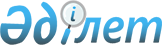 О внесении изменений и дополнений в приказ Министра обороны Республики Казахстан от 22 января 2016 года № 35 "Об утверждении Правил приема на обучение в военные учебные заведения, подведомственные Министерству обороны Республики Казахстан, реализующие образовательные программы соответствующего уровня"Приказ и.о. Министра обороны Республики Казахстан от 21 июля 2021 года № 469. Зарегистрирован в Министерстве юстиции Республики Казахстан 23 июля 2021 года № 23685
      ПРИКАЗЫВАЮ:
      1. Внести в приказ Министра обороны Республики Казахстан от 22 января 2016 года № 35 "Об утверждении Правил приема на обучение в военные учебные заведения, подведомственные Министерству обороны Республики Казахстан, реализующие образовательные программы соответствующего уровня" (зарегистрирован в Реестре государственной регистрации нормативных правовых актов под № 13268) следующие изменения и дополнения:
      преамбулу изложить в следующей редакции:
      "В соответствии с подпунктом 9) статьи 5-1 Закона Республики Казахстан "Об образовании", ПРИКАЗЫВАЮ:";
      пункты 3 и 4 изложить в следующей редакции:
      "3. Признать утратившими силу некоторые приказы Министра обороны Республики Казахстан согласно приложению 2 к настоящему приказу.
      4. Контроль за исполнением настоящего приказа возложить на заместителя Министра обороны Республики Казахстан курирующего вопросы военного образования.";
      в Правилах приема на обучение в военные учебные заведения, подведомственные Министерству обороны Республики Казахстан, реализующие образовательные программы соответствующего уровня, утвержденных указанным приказом:
      пункт 1 изложить в следующей редакции:
      "1. Настоящие Правила приема на обучение в военные учебные заведения, подведомственные Министерству обороны Республики Казахстан, реализующие образовательные программы соответствующего уровня (далее – Правила), разработаны в соответствии с Законами Республики Казахстан "Об образовании", "Об обороне и Вооруженных Силах Республики Казахстан", "О воинской службе и статусе военнослужащих" (далее – Закон) и определяют порядок приема на обучение в военные учебные заведения, подведомственные Министерству обороны Республики Казахстан (далее – МО РК), реализующие образовательные программы соответствующего уровня.";
      пункт 7 изложить в следующей редакции:
      "7. В целях обеспечения соблюдения единых требований и разрешения спорных вопросов по результатам конкурсного отбора для защиты прав поступающих, приказом начальника военного учебного заведения создается апелляционная комиссия. Апелляционная комиссия состоит из нечетного числа ее членов. Состав апелляционной комиссии формируется из числа представителей военного учебного заведения.";
      дополнить пунктом 7-1 в следующей редакции:
      "7.1 Лицо, не согласное с результатами конкурсного отбора, подает заявление на апелляцию на следующий день после объявления результатов конкурсного отбора. Заявление рассматривается апелляционной комиссией с участием заявителя в течение одного рабочего дня со дня его подачи.
      Апелляционная комиссия работает с каждым поступающим в индивидуальном порядке. В случае неявки поступающего на заседание апелляционной комиссии, его заявление на апелляцию не рассматривается.
      Решение апелляционной комиссии принимается большинством голосов от общего числа членов комиссии и выносится в течение 1 (одного) рабочего дня со дня поступления заявления. При равенстве голосов голос председателя апелляционной комиссии является решающим. Работа апелляционной комиссии оформляется протоколом, подписанным председателем и всеми членами комиссии.";
      пункт 11 изложить в следующей редакции:
      "11. Прием в Школу осуществляется в период с 6 по 20 августа включительно года приема на конкурсной основе в 5 (пять) этапов:
      I этап – профессионально-психологический отбор;
      II этап – тестирование по математике и языку обучения по программе основного среднего образования;
      III этап – окончательное медицинское освидетельствование в соответствии с приказом Министра обороны Республики Казахстан от 21 декабря 2020 года № 716 "Об утверждении Правил проведения военно-врачебной экспертизы и Положения о комиссиях военно-врачебной экспертизы в Вооруженных Силах Республики Казахстан" (зарегистрированным в Реестре государственной регистрации нормативных правовых актов № 21869) (далее – Правила проведения военно-врачебной экспертизы);
      IV этап – проверка физической подготовленности по нормативам, согласно приложению 2-1 к настоящим Правилам.
      V этап – конкурсный отбор и зачисление.";
      пункт 16 изложить в следующей редакции:
      "16. Проверка физической подготовленности поступающих включает прием нормативов по физической культуре, предусмотренного для основного среднего образования согласно приложению 2-1 к настоящим Правилам. Поступающие набравшие менее 60 баллов по сумме баллов за все упражнения и не набравшие минимальные баллы по двум нормативам считаются не прошедшими этап.";
      пункты 22, 23, 24, 25 и 26 изложить в следующей редакции: 
      "22. В Военный колледж МО РК имени Ш. Уалиханова (далее – Военный колледж имени Ш. Уалиханова) имеют право поступать граждане (военнослужащие) соответствующие требованиям предусмотренные в подпунктах 1), 2), 3) пункта 1 статьи 39 Закона.
      В Военный колледж имени Героя Советского Союза, Халық Қаhарманы, генерала армии Сагадата Нурмагамбетова МО РК (далее – Военный колледж имени С. Нурмагамбетова) имеют право поступать граждане соответствующие требованиям предусмотренные в пункте 2 статьи 39 Закона.
      23. Поступающие, представляют в приемные комиссии военных колледжей пакет документов, согласно приложению 2 к настоящим Правилам.
      Поступающие, не представившие в приемные комиссии полный пакет документов, к приему не допускаются.
      24. Поступающий в Военный колледж имени Ш. Уалиханова из числа граждан до 1 мая года приема обращается с заявлением в местный орган военного управления по месту жительства.
      Руководитель местного органа военного управления организует работу и направляет соответствующие документы поступающего в течение 10 (десяти) рабочих дней после их предоставления для проведения специальной проверки в соответствии с подпунктом 7) статьи 12 Закона Республики Казахстан "Об органах национальной безопасности Республики Казахстан" (далее – Закон об ОНБ РК), и прохождению предварительного медицинского освидетельствования в соответствии с Правилами проведения военно-врачебной экспертизы.
      Поступающие, прошедшие специальную проверку, годные по состоянию здоровья к обучению, имеющие документ об образовании со средним баллом успеваемости не менее 3.0 или GPA не менее 2, прибывают в Военный колледж имени Ш. Уалиханова до 30 июля года приема включительно.
      25. Поступающий из числа военнослужащих для поступления в Военный колледж имени Ш. Уалиханова обращается с соответствующим рапортом на имя командира воинской части до 1 июня года приема.
      Командир воинской части, в отношении военнослужащего, изъявившего желание поступить в Военный колледж имени Ш. Уалиханова, организует работу и направляет соответствующие документы поступающего в течение 10 (десяти) рабочих дней после их предоставления для проведения специальной проверки в соответствии с Законом об ОНБ РК, и прохождение военнослужащим предварительного медицинского освидетельствования в соответствии с Правилами проведения военно-врачебной экспертизы.
      Военнослужащий, прошедший специальную проверку, годный по состоянию здоровья к обучению, имеющий документ об образовании со средним баллом успеваемости не менее 3.0 или GPA не менее 2, прибывает в Военный колледж имени Ш. Уалиханова до 30 июля года приема.
      26. Поступающий из числа выпускников Школы и специализированного лицея "Арыстан" для поступления в Военный колледж имени Ш. Уалиханова до 1 апреля года приема включительно, обращается с заявлением на имя руководителя организации образования, в котором поступающий обучается.
      Руководитель Школы и специализированного лицея "Арыстан" организует работу и направляет соответствующие документы поступающего в течение 10 (десяти) рабочих дней после их предоставления для проведения специальной проверки в соответствии с Законом об ОНБ РК, и прохождению предварительного медицинского освидетельствования в соответствии с Правилами проведения военно-врачебной экспертизы.
      Выпускники, прошедшие специальную проверку, годные по состоянию здоровья к обучению допускаются к комиссии созданной приказом Министра обороны Республики Казахстан в Школах и специализированном лицее "Арыстан", для сдачи профессионально-психологического тестирования и норматив по физической подготовке.
      Выпускники Школ и специализированного лицея "Арыстан", прошедшие профессионально-психологический отбор и сдавшие нормативы по физической подготовке и имеющие средний балл успеваемости не менее 3.0 или GPA не менее 2, прибывают в Военный колледж имени Ш. Уалиханова до 5 августа года приема для прохождения окончательного медицинского освидетельствования и зачисления.";
      дополнить пунктом 26-1 в следующей редакции:
      "26-1. Поступающий в Военный колледж имени С. Нурмагамбетова, в период с 1 по 5 августа включительно года приема, прибывают в Военный колледж имени С. Нурмагамбетова с родителями (законными представителями) и обращаются с заявлением о приеме.
      Отказывается в зачислении в Военный колледж имени С. Нурмагамбетова поступающему, не соответствующему следующим требованиям:
      1) признанному судом недееспособным или ограниченно дееспособным; 
      2) имеющему заболевание, препятствующее исполнению обязанностей воинской службы в соответствии с заключением военно-врачебной комиссии; 
      3) имеющему судимость, не погашенную или не снятую в установленном законом порядке;
      4) ранее судимому или освобожденному от уголовной ответственности за совершение преступления на основании пунктов 3), 4), 9), 10) и 12) части первой статьи 35 или статьи 36 Уголовно-процессуального кодекса Республики Казахстан (далее – УПК РК);
      5) совершившему коррупционное преступление;
      6) не прошедшему психофизиологическое или полиграфологическое исследование для должностей, перечень которых утверждается руководителем уполномоченного органа, либо медицинское освидетельствование;
      7) в отношении которого в течение трех лет перед поступлением на службу за совершение уголовного проступка вынесен обвинительный приговор суда или которое в течение трех лет перед поступлением на службу освобождено от уголовной ответственности за совершение уголовного проступка на основании пунктов 3), 4), 9), 10) и 12) части первой статьи 35 или статьи 36 УПК РК;
      8) не прошедшему специальную проверку и (или) сообщившему заведомо ложные сведения о себе либо о своих близких родственниках (родителях, детях, усыновителях, усыновленных, полнородных и неполнородных братьях и сестрах, дедушках, бабушках, внуках) или о супруге и ее (его) близких родственниках;
      9) не выполнившему нормативы по физической подготовке, утвержденные руководителем уполномоченного органа;
      10) совершившему преступление в составе преступной группы;
      11) в отношении которого уголовное дело о преступлении в составе преступной группы прекращено органом уголовного преследования или судом на основании пунктов 3), 4), 9), 10) и 12) части первой статьи 35 или статьи 36 УПК РК до истечения срока нижнего предела наказания в виде лишения свободы, предусмотренного соответствующей статьей Особенной части Уголовного кодекса Республики Казахстан.";
      пункты 27 и 28 изложить в следующей редакции: 
      "27. В период приема поступающие размещаются на территории Военного колледжа имени Ш. Уалиханова и обеспечиваются питанием по нормам снабжения продовольствием, кормами, оборудованием, столово-кухонной посудой и техникой продовольственной службы Вооруженных Сил Республики Казахстан на мирное время, утвержденным приказом Министра обороны Республики Казахстан от 18 июня 2015 года № 353 (зарегистрирован в Реестре государственной регистрации нормативных правовых актов за № 11844) (далее – нормы снабжения).
      28. Прием граждан и военнослужащих в военные колледжи осуществляются с 1 по 20 августа по следующим этапам:
      I этап – профессионально-психологический отбор;
      II этап – окончательное медицинское освидетельствование в соответствии с Правилами проведения военно-врачебной экспертизы;
      III этап – проверка физической подготовленности;
      IV этап – конкурсный отбор и зачисление.";
      пункты 30, 31, 32, 33, 34, 35 и 36 изложить в следующей редакции:
      "30. Профессионально-психологический отбор поступающих включает проверку уровня мотивированности, стрессоустойчивости, критического и логического мышления, и проводится приемными комиссиями совместно с отделами воспитательной и идеологической работы военных колледжей по согласованию со структурным подразделением. Поступающие, не рекомендованные по результатам профессионально-психологического тестирования, считаются не прошедшими этап.
      31. Окончательное медицинское освидетельствование поступающих включает определение годности к обучению в военных колледжах по состоянию здоровья и проводится медицинской комиссией, создаваемой в соответствии с Правилами проведения военно-врачебной экспертизы.
      32. Проверка физической подготовленности поступающих включает прием нормативов по физической подготовке:
      1) в Военный колледж имени Ш. Уалиханова – в соответствии с приказом Министра обороны Республики Казахстан от 5 мая 2014 года № 195 "Об утверждении нормативов по физической подготовке в Вооруженных Силах Республики Казахстан" (зарегистрирован в Реестре государственной регистрации нормативных правовых актов под № 9518) (далее – Приказ № 195);
      2) в Военный колледж имени С. Нурмаганбетова – по нормативам, согласно приложению 2-1 к настоящим Правилам.
      Поступающие из числа гражданской молодежи набравшие менее 60 баллов по сумме баллов за все упражнения и не набравшие минимальные баллы по двум нормативам считаются не прошедшими этап.
      33. Конкурсный отбор проводятся приемными комиссиями 20 августа года приема и включают в себя составление рейтинга баллов, поступающих от максимального до минимального. Рейтинг оформляется в протоколах приемных комиссий военных колледжей по форме, согласно приложению 3 к настоящим Правилам (далее - Протокол).
      В военные колледжи зачисляются поступающие, находящиеся в рейтинге с первого номера по номер, соответствующий количеству выделенных мест по плану набора. Допускается превышение плана набора до 10% от общего количества.
      Решения приемных комиссий объявляются до 10.00 часов 21 августа года приема и размещаются на интернет ресурсе, и утверждаются 23 августа приказами начальников военных колледжей. Заявления на апелляцию принимаются до 11.00 часов 22 августа.
      34. В случае одинаковых показателей при проведении конкурсного отбора на зачисление в военные колледжи преимущественное право имеют лица, указанные в пункте 1 статьи 39 Закона.
      35. Поступающий, зачисленный на обучение в Военный колледж имени Ш. Уалиханова, заключает контракт о прохождении воинской службы с начальником Военного колледжа имени Ш. Уалиханова.
       Обучающийся в Военном колледже имени С. Нурмагамбетова при переводе на третий курс обучения заключает контракт о прохождении воинской службы с начальником Военного колледжа имени С. Нурмагамбетова.
      Контракт о прохождении воинской службы заключается по форме, утвержденной приказом Министра обороны Республики Казахстан от 29 января 2018 года № 36дсп "Об утверждении типовых форм контракта о прохождении воинской службы и представления, а также форм аттестационного листа" (зарегистрирован в Реестре государственной регистрации нормативных правовых актов под № 16594).
      36. Отдел кадров Военного колледжа имени Ш. Уалиханова в течение 5 рабочих дней после зачисления направляет в местные органы военного управления и воинские части выписки из приказа о зачислении.";
      дополнить пунктом 36-1 в следующей редакции:
      "36-1. Поступающий, зачисленный на обучение в Военный колледж имени С. Нурмагамбетова прибывает для обучения до 29 августа года приема.";
      пункт 47 изложить в следующей редакции:
      "47. Проверка физической подготовленности поступающих включает прием нормативов по физической подготовке в соответствии с Приказом № 195. 
      Поступающие из числа гражданской молодежи набравшие менее 60 баллов по сумме баллов за все упражнения и не набравшие минимальные баллы по двум нормативам считаются не прошедшими этап.";
      пункты 50 и 51 изложить в следующей редакции:
      "50. В случае одинаковых показателей при проведении конкурса на зачисление в военные институты преимущественное право имеют лица, указанные в пункте 1 статьи 39 Закона.
      51. Решение приемной комиссии объявляются до 10.00 часов 11 августа года приема и размещаются на интернет ресурсе, и утверждаются 13 августа приказом начальника военного института. Заявления на апелляцию принимаются до 11.00 часов 12 августа.";
      пункты 72 и 73 изложить в следующей редакции:
      "72. В НУО зачисляются поступающие, находящиеся в рейтинге по специальности с первого номера по номер, соответствующий количеству выделенных мест на специальность по плану набора, с учетом распределения мест по различным ведомствам.
      Решение приемной комиссии объявляется до 10.00 часов 12 августа года приема и размещается в здании НУО в местах, доступных для всеобщего обозрения, заявления на апелляцию принимаются до 10.00 часов 13 августа.
      73. На основании решения приемной комиссии о зачислении структурное подразделение МО РК, курирующее вопросы кадровой работы до 15 августа года приема издает приказ Министра обороны Республики Казахстан о зачислении в НУО.";
      приложение 2 к указанному приказу изложить в новой редакции согласно приложению 1, к настоящему приказу.
      дополнить приложением 2-1 согласно приложению 2 к настоящему приказу. 
      2. Департаменту военного образования и науки Министерства обороны Республики Казахстан в установленном законодательством Республики Казахстан порядке обеспечить:
      1) государственную регистрацию настоящего приказа в Министерстве юстиции Республики Казахстан;
      2) размещение настоящего приказа на интернет-ресурсе Министерства обороны Республики Казахстан после его первого официального опубликования;
      3) направление сведений в Юридический департамент Министерства обороны Республики Казахстан об исполнении мероприятий, предусмотренных подпунктами 1) и 2) настоящего пункта в течение десяти календарных дней со дня государственной регистрации.
      3. Контроль за исполнением настоящего приказа возложить на заместителя Министра обороны Республики Казахстан курирующего вопросы военного образования.
      4. Настоящий приказ довести до должностных лиц в части, их касающейся.
      5. Настоящий приказ вводится в действие по истечении десяти календарных дней после дня его первого официального опубликования. Перечень документов для поступления в военные колледжи и военные учебные заведения реализующие образовательные программы высшего образования
      1. Заявление о приеме в произвольной форме или рапорт с указанием фамилии, имени и отчества (при его наличии), даты рождения, адрес места жительства поступающего, контактные данные родителей или их законных представителей.
      2. Копия удостоверения личности (подлинник для сверки). До достижения поступающего шестнадцатилетнего возраста предоставляется копия свидетельства о рождении (подлинник для сверки).
      3. Копия военного билета (только военнослужащие, в том числе запаса, подлинник).
      4. Документы об образовании, а для Военного колледжа имени С. Нурмагамбетова свидетельство об основном среднем образовании (подлинник и копия).
      5 Сертификат ЕНТ (за исключением поступающих в военные колледжи) с результатом тестирования не менее 50 баллов, в том числе не менее 7 баллов по одному из профильных предметов, а по остальным предметам – не менее 4 баллов.
      6. Карта медицинского освидетельствования гражданина, поступающего в военное учебное заведение в соответствии с Правилами проведения военно-врачебной экспертизы.
      7. Справка об отсутствии судимости, а для Военного колледжа имени С. Нурмагамбетова дополнительно справка с подразделения по делам несовершеннолетних об отсутствии учета в органах внутренних дел.
      8. Документ (при наличии), подтверждающий спортивный разряд, призовое место на республиканском либо международном соревнованиях, конкурсах исполнителей текущего года, на международной олимпиаде по общеобразовательным предметам, а также на Президентской либо республиканской олимпиаде по общеобразовательным предметам текущего года.
      9. Фотографии размером 3х4-4 шт.
      10. Дети-сироты и дети, которые остались без попечения единственного или обоих родителей в связи с ограничением или лишением их родительских прав, признанием родителей безвестно отсутствующими, объявлением их умершими, признанием недееспособными (ограниченно дееспособными), а также в иных случаях отсутствия родительского попечения дополнительно представляют копию (подлинник для сверки) одного из следующих документов, подтверждающих факт отсутствия родительского попечения:
      свидетельство о смерти родителей;
      решение суда об ограничении или лишении родительских прав родителей;
      решение суда о признании родителей безвестно отсутствующими, объявлении их умершими или признании недееспособными (ограниченно дееспособными).
      11. Дети военнослужащих, погибших или получивших инвалидность при исполнении обязанностей воинской службы, пропавших без вести во время прохождения службы, представляют справку с местного органа военного управления по месту жительства. Нормативы по физической подготовке для поступления в Школы и Военный колледж имени С. Нурмаганбетова
					© 2012. РГП на ПХВ «Институт законодательства и правовой информации Республики Казахстан» Министерства юстиции Республики Казахстан
				
      Исполняющий обязанности Министра обороны 
Республики Казахстан 

М. Бектанов
Приложение 1 к приказу
Министра обороны
Республики Казахстан
от 21 июля 2021 года № 469Приложение 2 к Правилам 
приема на обучение в военные 
учебные заведения, 
подведомственные Министерству обороны 
Республики Казахстан, 
реализующие образовательные 
программы соответствующего уровняПриложение 2 к приказу
Министра обороны
Республики Казахстан
от 21 июля 2021 года № 469Приложение 2-1 к Правилам 
приема на обучение в военные 
учебные заведения, 
подведомственные Министерству обороны 
Республики Казахстан, 
реализующие образовательные 
программы соответствующего уровня Подтягивание на перекладине Бег на 60 метров Бег на 2000 метров Баллы
10
8.4
9.20
60
8.6
9.30
55
9
8.8
9.40
50
9.0
9.50
45
8
9.2
10.00
40
9.4
10.15
35
9.6
10.30
30
9.8
10.45
25
7
10.0
11.00
20